ЧЕРКАСЬКА ОБЛАСНА РАДАГОЛОВАР О З П О Р Я Д Ж Е Н Н Я20.12.2023                                                                                       № 378-рПро призначення виконуючим обов’язки директора ЖУРБИ С. В.Відповідно до статті 55 Закону України «Про місцеве самоврядування
в Україні», підпункту 3 пункту 3 рішення обласної ради від 16.12.2016 
№ 10-18/VIІ «Про управління суб’єктами та об’єктами спільної власності територіальних громад сіл, селищ, міст Черкаської області» (зі змінами), 
враховуючи заяву Журби С. В. від 14.12.2023: 1. ПРИЗНАЧИТИ ЖУРБУ Світлану Василівну виконуючим обов’язки директора комунального некомерційного підприємства «Черкаський обласний кардіологічний центр Черкаської обласної ради» (далі – підприємство), 
з 28.12.2023, на строк до видання розпорядження голови обласної ради про звільнення її від виконання обов’язків директора підприємства.2. Контроль за виконанням розпорядження покласти на управління юридичного забезпечення та роботи з персоналом виконавчого апарату обласної ради.Голова	А.ПІДГОРНИЙ	           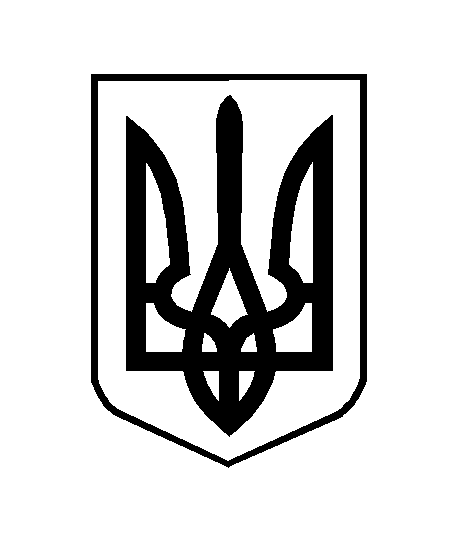 